                  R A S P I S 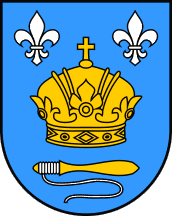             10. Otvorenog šahovskog turnira „Oluja“Naziv turnira:10.Otvoreni šahovski turnir „Oluja“Organizator:ŠK „Sveta Marija i Donji Mihaljevec“Datum:nedjelja, 30.07.2023.g s početkom u 10:00 satiMjesto: Donji Mihaljevec, Dom kulture(Čakovečka 42)Pravo sudjelovanja:Svi igrači iz Hrvatske i inozemstvaTempo igre:15 minuta po igračuSustav natjecanja:Švicarski sustav u 7 kola, FIDE varijantaNagrade:nagrade: 1.mjesto 130 €             2.mjesto 70 €                                           3.mjesto 35 €      Medalja za najuspješnijeg kadeta U 15,U 13,U 11 i U 9Rejtingiranje:Turnir će se rejtingirati za FIDE Rapid listuPrijava:Prijave igrača su na dan odigravanja do 09:45Kotizacija:Kotizacija po igraču iznosi 10 €Kadeti i žene plaćaju kotizaciju 6 €Domjenak:Za svakog natjecatelja osigurano je jelo i pićeObaveze natjecatelja:Svaki natjecatelj obavezan je donijeti digitalni šahovski satInformacije i predprijave:Kralj Danijel: mob. 098-915-6374 ili na e-mail danijelkralj12@gmail.comPongrac Franjo: mob. 098-902-3078 ili na e-mailfranjopongrac@yahoo.com 